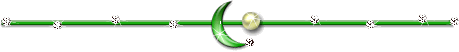 แผนปฏิบัติงานโครงการตามแผนยุทธศาสตร์มหาวิทยาลัยราชภัฏพระนคร ประจำปีงบประมาณ พ.ศ. 2564 ยุทธศาสตร์ที่ 1  พัฒนาท้องถิ่น 	เป้าประสงค์  ชุมชนท้องถิ่นยั่งยืน ยุทธศาสตร์ที่ 2 ผลิตบัณฑิตและพัฒนาครู  	เป้าประสงค์ ผลผลิตและพัฒนาครูมีคุณภาพ ยุทธศาสตร์ที่ 3 พัฒนาคุณภาพการศึกษา  	เป้าประสงค์ นวัตกรรมสร้างสรรค์ ยุทธศาสตร์ที่ 4 พัฒนาระบบบริหารจัดการ 	เป้าประสงค์  ยึดหลักธรรมาภิบาลกลยุทธ์ตัวชี้วัดตามแผนยุทธศาสตร์มหาวิทยาลัยราชภัฏพระนคร ประจำปีงบประมาณ พ.ศ. 2564หน่วยนับค่าเป้าหมายปี 64โครงการประจำปีงบประมาณ พ.ศ. 2564ผู้รับผิดชอบรศ.ดร.ณัฏฐ์  มากุล1. สืบสานพระราชปณิธาน    1. ฐานข้อมูลของพื้นที่บริการ(ศักยภาพชุมชน สภาพปัญหาและความต้องการที่แท้จริงของชุมชน)ฐานข้อมูล301. โครงการสืบสานพระราชปณิธานเพื่อการพัฒนาท้องถิ่นอย่างยั่งยืน- ทุกคณะ- สถาบันวิจัยฯ- สำนักศิลปะและวัฒนธรรม1. สืบสานพระราชปณิธาน    2. จำนวนหมู่บ้าน จำนวนโรงเรียนที่มหาวิทยาลัยดำเนินโครงการอันเป็นผลจากการวางแผนพัฒนาเชิงพื้นที่หมู่บ้าน /โรงเรียน301. โครงการสืบสานพระราชปณิธานเพื่อการพัฒนาท้องถิ่นอย่างยั่งยืน- ทุกคณะ- สถาบันวิจัยฯ- สำนักศิลปะและวัฒนธรรม2. พัฒนาการศึกษา ศาสนา วัฒนธรรม   3. จำนวนแหล่งเรียนรู้ด้านศิลปวัฒนธรรม ประเพณี ภูมิปัญญาท้องถิ่น เพื่อเสริมสร้างคุณค่าและจิตสำนึกรักษ์ท้องถิ่น (แหล่งการเรียนรู้ : พื้นที่บริการ)แหล่ง42. โครงการบูรณาการพันธกิจสัมพันธ์ เพื่อพัฒนาการศึกษา ศาสนา และวัฒนธรรม- ทุกคณะ- สำนักศิลปะและวัฒนธรรม3. พัฒนาเศรษฐกิจฐานรากของท้องถิ่น4. จำนวนวิสาหกิจชุมชน ผู้ประกอบการใหม่ในพื้นที่บริการที่ประสบความสำเร็จจากการสนับสนุนองค์ความรู้วิสาหกิจ/ราย/ผลิตภัณฑ์10
3. โครงการยกระดับผลิตภัณฑ์ชุมชน OTOP- ทุกคณะ- สถาบันวิจัยฯ- สำนักศิลปะและวัฒนธรรม3. พัฒนาเศรษฐกิจฐานรากของท้องถิ่น5. จำนวนครัวเรือนที่มหาวิทยาลัยเข้ามาให้ความรู้และร่วมแก้ปัญหาครัวเรือน4004. โครงการพัฒนาคุณภาพชีวิตและยกระดับรายได้ให้กับคนในชุมชนฐานราก- คณะมนุษยศาสตร์ฯ- คณะวิทยาการจัดการ- คณะวิทยาศาสตร์ฯ- คณะเทคโนโลยีอุตสาหกรรม- สถาบันวิจัยฯ- สำนักศิลปะและวัฒนธรรม4. สร้างชุมชนน่าอยู่สิ่งแวดล้อมยั่งยืน6. ร้อยละของหมู่บ้านที่มีดัชนีชี้วัดความสุขมวลรวมชุมชนเพิ่มขึ้นร้อยละ55. โครงการส่งเสริมความรัก สามัคคี และวินัยของประเทศ- ทุกคณะ- สำนักศิลปะและวัฒนธรรม- สำนัก/สถาบัน5. พัฒนาเครือข่ายความร่วมมือเพื่อพัฒนาท้องถิ่น7. จำนวนกิจกรรมที่เกิดจากภาคีเครือข่ายทั้งภาครัฐ ภาคเอกชนและภาคประชาสังคมที่ร่วมมือ ดำเนินโครงการพัฒนาท้องถิ่นในพื้นที่บริการกิจกรรม106. โครงการพัฒนาระบบข้อมูลตำบลในจังหวัด - ทุกคณะ- สำนักศิลปะและวัฒนธรรม- สถาบันวิจัยฯกลยุทธ์ตัวชี้วัดตามแผนยุทธศาสตร์มหาวิทยาลัยราชภัฏพระนคร ประจำปีงบประมาณ พ.ศ. 2564หน่วยนับค่าเป้าหมายปี 64โครงการประจำปีงบประมาณ พ.ศ. 2564ผู้รับผิดชอบผศ.ดร.ณัฐวดี  จิตรมานะศักดิ์1. สร้างผลผลิตสอดรับกับความต้องการ8.จำนวนหลักสูตรที่ได้รับการพัฒนาการเป็นครูมืออาชีพหลักสูตร/สาขาวิชา137. โครงการผลิตครูมืออาชีพทั้งระบบ8. โครงการพัฒนาสมรรถนะวิชาชีพครูตามความต้องการของสถานศึกษาและท้องถิ่น- วิทยาลัยการฝึกหัดครู1. สร้างผลผลิตสอดรับกับความต้องการ9. จำนวนหลักสูตรระยะสั้น/Non-Degree/up-skill re-skill  เพื่อพัฒนาสมรรถนะวิชาชีพครูตามความต้องการของสถานศึกษาและท้องถิ่นหลักสูตร17. โครงการผลิตครูมืออาชีพทั้งระบบ8. โครงการพัฒนาสมรรถนะวิชาชีพครูตามความต้องการของสถานศึกษาและท้องถิ่น- วิทยาลัยการฝึกหัดครู2. พัฒนานักศึกษาครูให้มีความรู้คู่คุณธรรมนำสังคม10. ร้อยละของนักศึกษาครู ที่ผ่านการเข้าร่วมกิจกรรมด้านคุณธรรม จริยธรรมร้อยละ509. โครงการบ่มเพาะและปลูกฝังคุณธรรม จริยธรรม ให้กับนักศึกษาครู- วิทยาลัยการฝึกหัดครู- สำนักศิลปะและวัฒนธรรม-พุทธวิชชาลัย3. สร้างผู้มีปัญญาและพึ่งพาตนเอง11. ร้อยละของนักศึกษาครูที่เข้ารับการพัฒนาด้วยแนวทางหลักปรัชญาของเศรษฐกิจพอเพียงร้อยละ8010. โครงการพัฒนานักศึกษาครูด้วยแนวทางหลักปรัชญาเศรษฐกิจพอเพียง- วิทยาลัยการฝึกหัดครู4.  สร้างบัณฑิตและครูที่มีมาตรฐานสากล12. ร้อยละของนักเรียนที่สมัครเข้าเรียนในวิทยาลัยการฝึกหัดครูผ่านการทำข้อสอบวัดแววความเป็นครูร้อยละ8011. โครงการคลังข้อสอบวัดแววความเป็นครู- วิทยาลัยการฝึกหัดครู4.  สร้างบัณฑิตและครูที่มีมาตรฐานสากล13. จำนวนโรงเรียนระดับการศึกษาขั้นพื้นฐานในเขตพื้นที่บริการได้ส่งครูเข้าร่วมโครงการพัฒนาคุณภาพการจัดการเรียนรู้ด้านการอ่าน การเขียนและการวิเคราะห์โรงเรียน5012. โครงการยกระดับคุณภาพการเรียนรู้ด้านการอ่าน การเขียนและการคิดวิเคราะห์ของนักเรียนในระดับการศึกษาขั้นพื้นฐาน - วิทยาลัยการฝึกหัดครู4.  สร้างบัณฑิตและครูที่มีมาตรฐานสากล14. ร้อยละความสามารถด้านการใช้ภาษาอังกฤษเฉลี่ยของนักศึกษาหลักสูตรครุศาสตร์ผ่านเกณฑ์มาตรฐานความสามารถภาษา อังกฤษ TOEIC (450 คะแนน) หรือ CEFR ไม่น้อยกว่า B2ร้อยละ5013. โครงการพัฒนานักศึกษาครูให้มีทักษะความรู้ ทักษะภาษาอังกฤษในศตวรรษที่ 21- วิทยาลัยการฝึกหัดครู4.  สร้างบัณฑิตและครูที่มีมาตรฐานสากล15. ร้อยละของนักศึกษาครู ที่ได้รับการพัฒนาด้านภาษาอังกฤษร้อยละ8013. โครงการพัฒนานักศึกษาครูให้มีทักษะความรู้ ทักษะภาษาอังกฤษในศตวรรษที่ 21- วิทยาลัยการฝึกหัดครู5. พัฒนาเครือข่ายความร่วมมือจัดการศึกษา16. จำนวนตำบล/เครือข่ายการวางแผนพัฒนาเชิงพื้นที่บริการเครือข่าย/ ตำบล114. โครงการความร่วมมือกับสถานประกอบการ/ผู้ใช้บัณฑิตในเขตพื้นที่บริการ เพื่อยกมาตรฐานให้มีคุณภาพ- วิทยาลัยการฝึกหัดครู- โรงเรียนมัธยมสาธิตฯ- ศูนย์สาธิตการบริบาลฯ5. พัฒนาเครือข่ายความร่วมมือจัดการศึกษา17. จำนวนเครือข่ายความร่วมมือกับสถานประกอบการ/ผู้ใช้บัณฑิตในเขตพื้นที่บริการ เพื่อยกมาตรฐานให้มีคุณภาพเครือข่าย115. โครงการจัดทำ Platform เครือข่ายแลกเปลี่ยนเรียนรู้ระหว่างบัณฑิตครูจากมหาวิทยาลัยราชภัฏที่เข้าสู่วิชาชีพ- วิทยาลัยการฝึกหัดครู- โรงเรียนมัธยมสาธิตฯ- ศูนย์สาธิตการบริบาลฯกลยุทธ์ตัวชี้วัดตามแผนยุทธศาสตร์มหาวิทยาลัยราชภัฏพระนคร ประจำปีงบประมาณ พ.ศ. 2564หน่วยนับค่าเป้าหมายปี 64โครงการประจำปีงบประมาณ พ.ศ. 2564ผู้รับผิดชอบรศ.ดร.จิตราภา  กุณฑลบุตร1. บูรณาการการสอน วิจัย บริการวิชาการ18. จำนวนหลักสูตรที่ถูกปรับปรุงให้ทันสมัยและหลักสูตรใหม่ในรูปแบบ สหวิทยาการที่ตอบสนองต่อการพัฒนาท้องถิ่นและสอดคล้องกับการพัฒนาประเทศหลักสูตร3516. โครงการบูรณาการการเรียนการสอนเข้ากับการวิจัยหรือการ บริการวิชาการตามพระราโชบายในเขตพื้นที่บริการของมหาวิทยาลัย17. โครงการสนับสนุนสื่อวิดิทัศน์ประกอบการเรียนการสอนเพื่อแก้ปัญหาขาดแคลนครูให้กับโรงเรียนขนาดเล็ก- ทุกคณะ- สถาบันวิจัยฯ- สำนักศิลปะและวัฒนธรรม- สำนักวิทยบริการฯ- สำนักส่งเสริมฯ2. พัฒนาหลักสูตรได้มาตรฐานสากล19. จำนวนหลักสูตรสองภาษา หรือหลักสูตรนานาชาติหลักสูตร318. โครงการพัฒนาและปรับปรุงหลักสูตรให้เข้าสู่มาตรฐานสากล- ทุกคณะ- สำนักส่งเสริมฯ3. ส่งเสริมให้อาจารย์มีศักยภาพตามเกณฑ์20. ร้อยละของอาจารย์ที่มีผลงานทางวิชาการในรอบ 5 ปีร้อยละ519. โครงการพัฒนาอาจารย์ให้มีศักยภาพตามเกณฑ์มาตรฐานหลักสูตร- ทุกคณะ- สำนักวิทยบริการฯ- สำนักส่งเสริมฯ- สถาบันวิจัยและพัฒนา3. ส่งเสริมให้อาจารย์มีศักยภาพตามเกณฑ์21. ผลงานของนักศึกษา อาจารย์ที่ได้รับการตีพิมพ์ เผยแพร่หรือได้รับรางวัลระดับชาติและนานาชาติร้อยละ5019. โครงการพัฒนาอาจารย์ให้มีศักยภาพตามเกณฑ์มาตรฐานหลักสูตร- ทุกคณะ- สำนักวิทยบริการฯ- สำนักส่งเสริมฯ- สถาบันวิจัยและพัฒนา3. ส่งเสริมให้อาจารย์มีศักยภาพตามเกณฑ์22. ผลงานวิจัยและองค์ความรู้ต่างๆ ที่เป็นทรัพย์สินทางปัญญาต่อจำนวนผลงานดังกล่าวที่ถูกนำไปใช้ประโยชน์อย่างเป็นรูปธรรมร้อยละ5019. โครงการพัฒนาอาจารย์ให้มีศักยภาพตามเกณฑ์มาตรฐานหลักสูตร- ทุกคณะ- สำนักวิทยบริการฯ- สำนักส่งเสริมฯ- สถาบันวิจัยและพัฒนา4. พัฒนาทักษะในศตวรรษที่ 2123. จำนวนกิจกรรมพัฒนานักศึกษาให้เกิดคุณลักษณะบัณฑิตในศตวรรษที่ 21กิจกรรม10020. โครงการพัฒนาทักษะความรู้ ให้มีทักษะที่พึงประสงค์ในศตวรรษที่ 21และคุณลักษณะ 4 ประการ21. โครงการยกระดับคุณภาพ มาตรฐานการจัดการเรียนรู้ระดับบัณฑิตศึกษา - ทุกคณะ/สำนัก4. พัฒนาทักษะในศตวรรษที่ 2124. ร้อยละการได้งานทำ หรือทำงานตรงสาขา ประกอบอาชีพอิสระทั้งตามภูมิลำเนาและนอกภูมิลำเนาของบัณฑิตภายในระยะเวลา 1 ปีร้อยละ8020. โครงการพัฒนาทักษะความรู้ ให้มีทักษะที่พึงประสงค์ในศตวรรษที่ 21และคุณลักษณะ 4 ประการ21. โครงการยกระดับคุณภาพ มาตรฐานการจัดการเรียนรู้ระดับบัณฑิตศึกษา - ทุกคณะ/สำนัก5. มีการประกันคุณภาพการศึกษา   ทุกมิติ25. ผลการประเมินสมรรถนะของบัณฑิตโดยสถานประกอบการผู้ใช้บัณฑิตระดับมากกว่า3.5122.  โครงการพัฒนาระบบประกันคุณภาพการศึกษาสู่ความเป็นเลิศ- คณะ สำนัก- สำนักงานประกันคุณภาพฯ- ทุกหน่วยงาน5. มีการประกันคุณภาพการศึกษา   ทุกมิติ26. มีฐานข้อมูลศิษย์เก่าและจัดกิจกรรมสัมพันธ์เพื่อขยายเครือข่ายและปรับปรับฐานข้อมูลอย่างสม่ำเสมอฐานข้อมูล522.  โครงการพัฒนาระบบประกันคุณภาพการศึกษาสู่ความเป็นเลิศ- คณะ สำนัก- สำนักงานประกันคุณภาพฯ- ทุกหน่วยงาน5. มีการประกันคุณภาพการศึกษา   ทุกมิติ27. ผลการประเมินคุณภาพของมหาวิทยาลัยตามเกณฑ์การประกันคุณภาพการศึกษาคะแนนไม่ต่ำกว่า4.022.  โครงการพัฒนาระบบประกันคุณภาพการศึกษาสู่ความเป็นเลิศ- คณะ สำนัก- สำนักงานประกันคุณภาพฯ- ทุกหน่วยงานกลยุทธ์ตัวชี้วัดตามแผนยุทธศาสตร์มหาวิทยาลัยราชภัฏพระนคร ประจำปีงบประมาณ พ.ศ. 2564หน่วยนับค่าเป้าหมายปี 64โครงการประจำปีงบประมาณ พ.ศ. 2564ผู้รับผิดชอบอาจารย์วีระศักดิ์  บรรณาธรรม1. ปรับโครงสร้างการบริหารจัดการ28. จำนวนกฎ ระเบียบ ข้อบังคับที่ปรับปรุงให้ทันสมัยด้วยหลักธรรมาภิบาลระเบียบ/ข้อบังคับอย่างน้อย 523. โครงการปรับโครงสร้างการบริหารจัดการ-กองบริหารบุคคล - สำนักงานอธิการบดี2. กำหนดภาระงานครอบคลุม พันธกิจ29. ระดับความสำเร็จของการจัดทำภาระงานครอบคลุม พันธกิจระดับ324. โครงการกำหนดภาระงานครอบคลุม พันธกิจ-กองบริหารบุคคล - สำนักงานอธิการบดี3. พัฒนาบุคลากรทุกประเภทและระดับ30. ร้อยละของบุคลากรสายวิชาการ และสายสนับสนุนเข้ารับการฝึกอบรมอบรมระยะสั้นตามสายงานร้อยละ8025. โครงการพัฒนาบุคลากร- ทุกหน่วยงาน4. พัฒนาศักยภาพการบริหารจัดการ31. ผลการสำรวจการรับรู้ข่าวสารของบุคลากรภายในมหาวิทยาลัยระดับ526. โครงการปรับปรุง/พัฒนาศักยภาพการบริหารจัดการ- ทุกหน่วยงาน- ศูนย์ข้อมูลและบริการ4. พัฒนาศักยภาพการบริหารจัดการ32. ระบบบริหารจัดการที่มีประสิทธิภาพและประสิทธิผลระบบ426. โครงการปรับปรุง/พัฒนาศักยภาพการบริหารจัดการ- ทุกหน่วยงาน- ศูนย์ข้อมูลและบริการ5. สร้างกลไกเพื่อให้บุคลากรมั่นคง ก้าวหน้า ในอาชีพ33. จำนวนคู่มือปฏิบัติงานหลัก เพื่อใช้ประกอบการประเมินเพื่อแต่งตั้งให้ ดำรงตำแหน่งสูงขึ้นคู่มือการปฏิบัติงาน1027. โครงการพัฒนาบุคคลให้เข้าสู่ระดับตำแหน่งตามสายงาน(สายสนับสนุน)- กองบริหารงานบุคคล- สำนักงานอธิการบดี5. สร้างกลไกเพื่อให้บุคลากรมั่นคง ก้าวหน้า ในอาชีพ34. จำนวนผลงานเชิงวิเคราะห์ของบุคลากรสายสนับสนุนที่ใช้ประกอบการประเมิน เข้าสู่ระดับตำแหน่งสายงานผลงาน1027. โครงการพัฒนาบุคคลให้เข้าสู่ระดับตำแหน่งตามสายงาน(สายสนับสนุน)- กองบริหารงานบุคคล- สำนักงานอธิการบดี